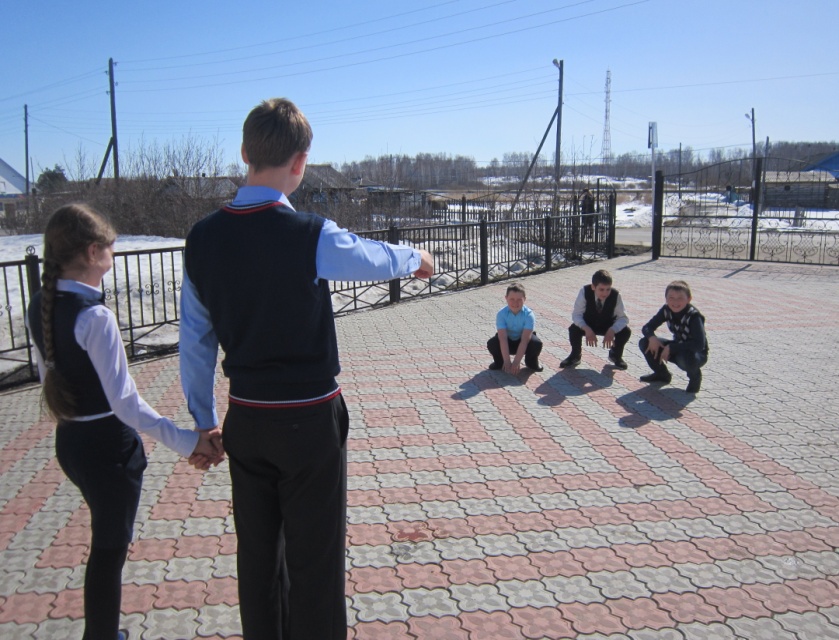 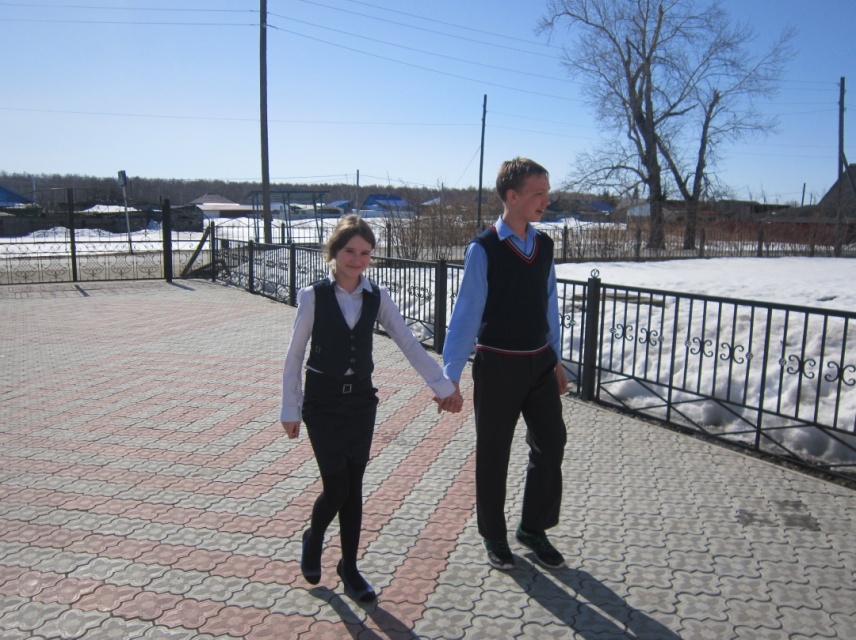 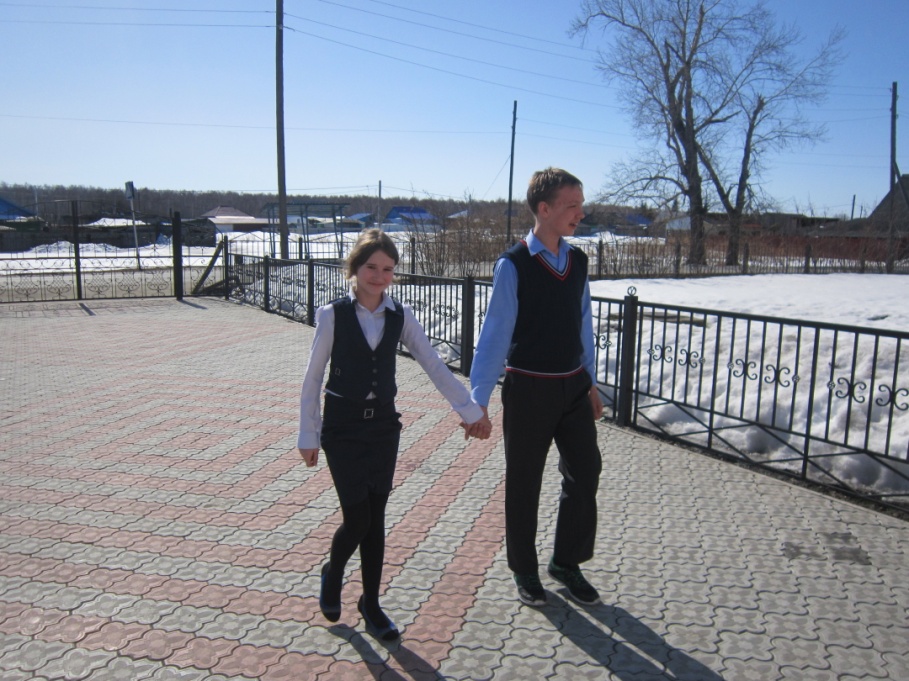 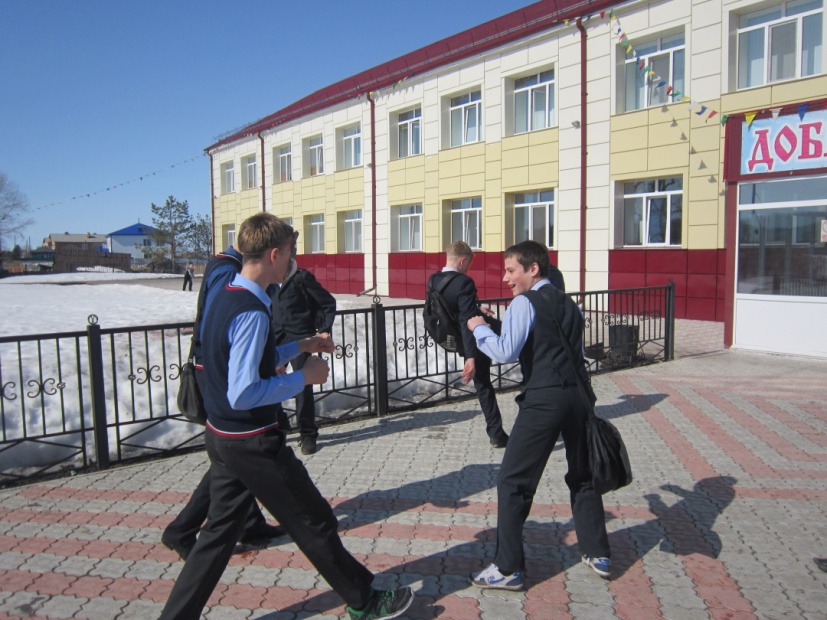 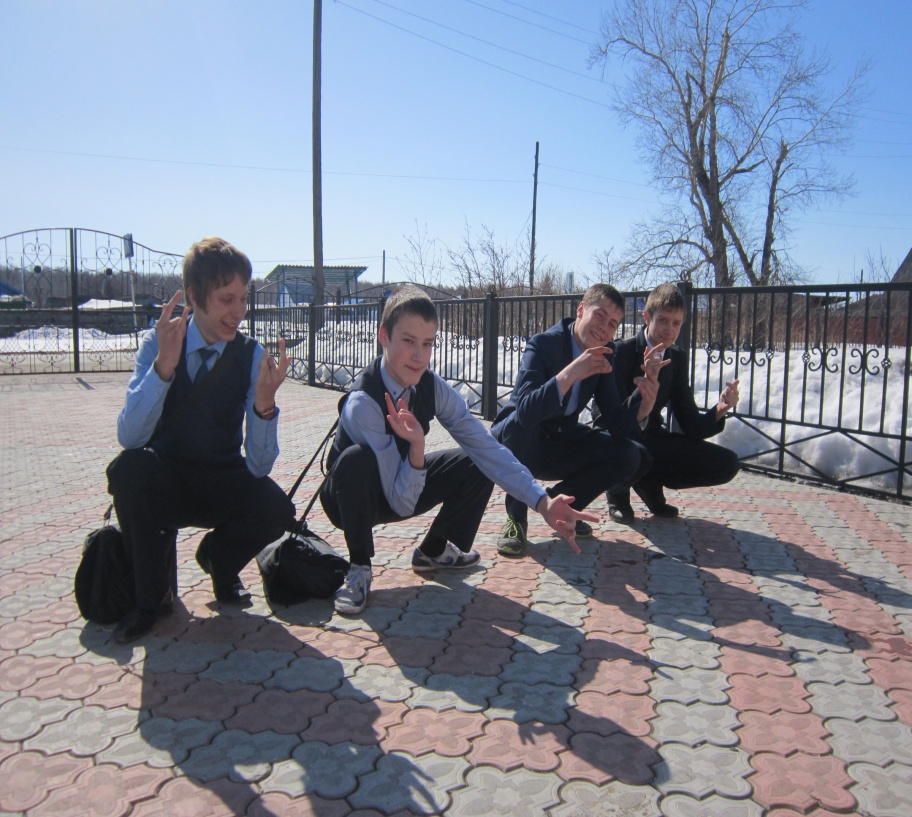 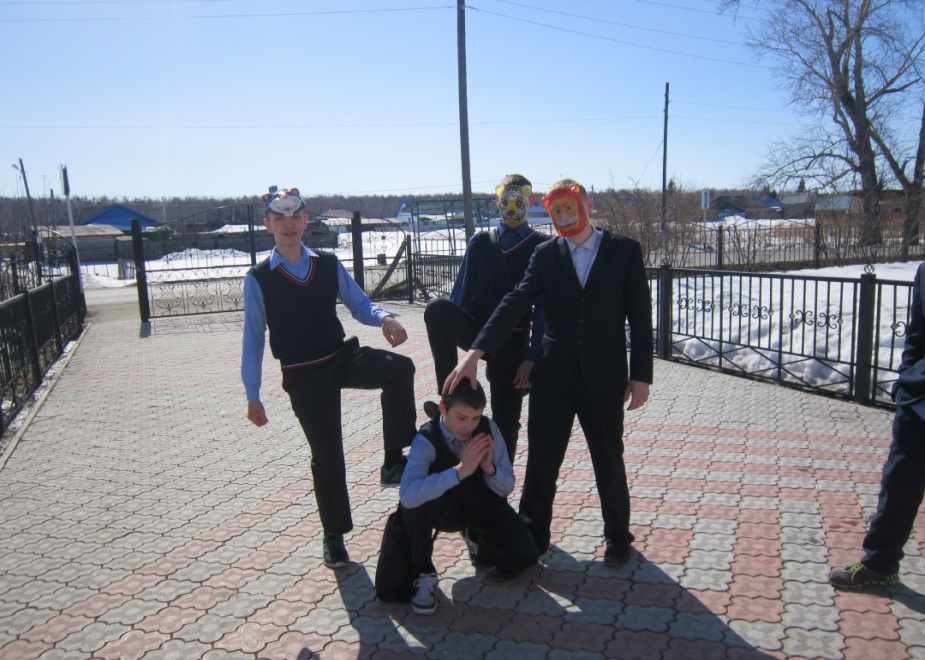 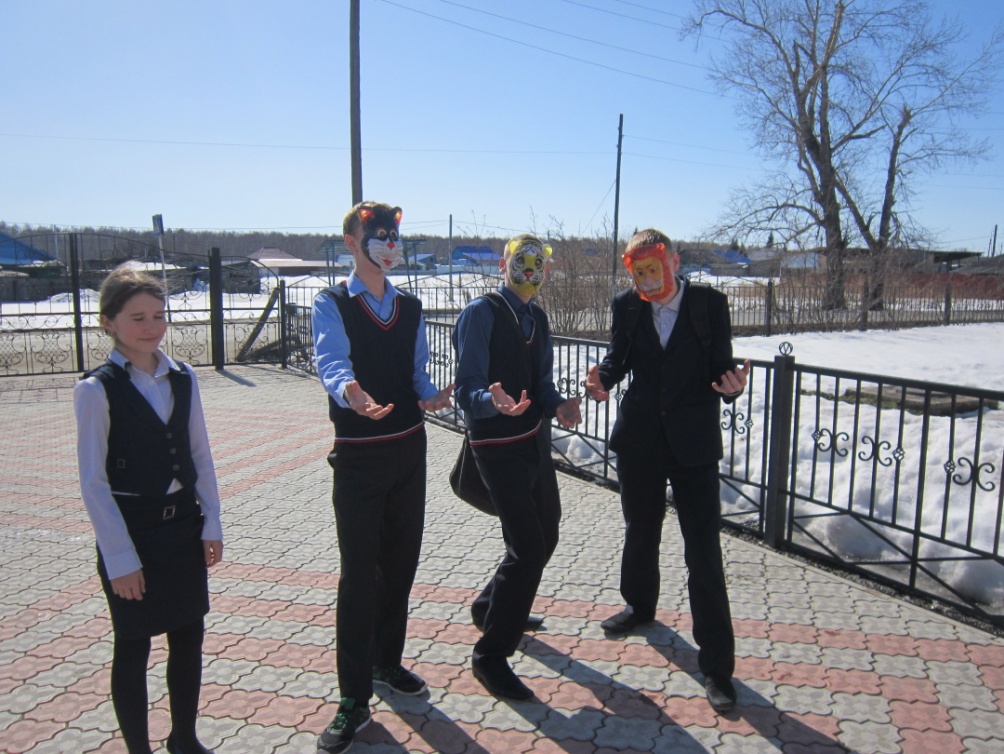 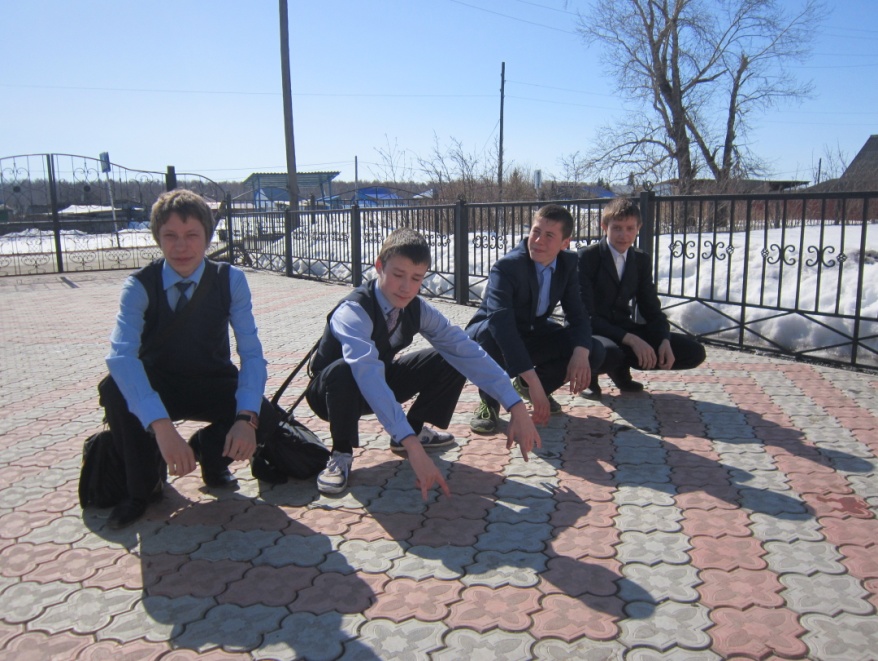 	   МАОУ Сорокинская СОШ №3